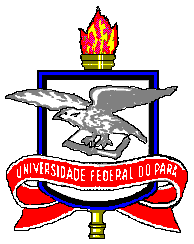 SERVIÇO PÚBLICO FEDERALUNIVERSIDADE FEDERAL DO PARÁPREFEITURA MULTICAMPIDIRETORIA DE INFRAESTRUTURACOORDENADORIA DE SERVIÇOS URBANOSProcesso Administrativo nº 23073.025121/2019-24ANEXO VINOTA EXPLICATIVAETAPA PRELIMINAR À ELABORAÇÃO DO TERMO DE REFERÊNCIAConstitui-se em importante etapa que antecede o termo de referência, a elaboração de estudo técnico preliminar ou anteprojeto. O estudo técnico preliminar encontra previsão na Lei nº 8.666, de 1993:“Art. 6º Para os fins desta Lei, considera-se: (...) IX – Projeto Básico – conjunto de elementos necessários e suficientes, com nível de precisão adequado, para caracterizar a obra ou serviço, ou complexo de obras ou serviços objeto da licitação, elaborado com base nas indicações dos estudos técnicos preliminares, que assegurem a viabilidade técnica e o adequado tratamento do impacto ambiental do empreendimento, e que possibilite a avaliação do custo da obra e a definição dos métodos e do prazo de execução, devendo conter os seguintes elementos (...).”A Instrução Normativa SEGES/MP nº 5, de 25/05/2017, dispõe que: Art. 24. Com base no documento que formaliza a demanda, a equipe de Planejamento da Contratação deve realizar os Estudos Preliminares, conforme as diretrizes constantes do Anexo III.Também Jessé Torres Pereira Junior leciona que:“Durante o estudo preliminar, avaliam-se questões que possibilitarão a elaboração de anteprojeto em conformidade com as necessidades administrativas e as características do objeto a licitar, ou a contratar de forma direta. Tal estudo leva em conta aspectos como:a) adequação técnica; b) funcionalidade; c) requisitos ambientais; d) adequação às normas vigentes (requisitos de limites e áreas de ocupação, normas de urbanização, leis de proteção ambiental etc.); e) possível movimento de terra decorrente da implantação, necessidade de estabilizar taludes, construir muros de arrimo ou fundações especiais; f) processo construtivo a ser empregado; g) possibilidade de racionalização do processo construtivo; h) existência de fornecedores que deem respostas às soluções sob consideração; i) estimativa preliminar de custo e viabilidade econômico-financeira do objeto.” Políticas públicas nas licitações e contratações administrativas. Belo Horizonte: Fórum, 2ª ed., 2012, p. 154.I - ESTUDO TÉCNICO PRELIMINAR PARA CONTRATAÇÃOO presente documento visa analisar a viabilidade da futura contratação, bem como, compilar as demandas e os elementos essenciais que servirão para compor o Termo de Referência - T.R, de forma a melhor atender as necessidades desta Universidade Federal do Pará - UFPA.1.    Dados do Processo:2.	Necessidade da contratação (Motivação/Objetivo):2.1        A aquisição do objeto da contratação dos serviços RSS atenderá as necessidades dos Campi da Universidade Federal do Pará. Os benefícios serão a coleta de materiais infecto contagiantes e químicos produzidos nas atividades acadêmicas desta Autarquia. Baseia-se tal contratação no objetivo de proporcionar o ambiente de trabalho adequado para desenvolvimento da pesquisa, do ensino e da extensão, desta instituição, bem como preservar o ambiente físico de possíveis contaminações do solo.As unidades internas e externas da Cidade Universitária Silveira Netto, Acadêmicas ou Administrativas,  da UFPA, a exemplo Hospital Universitário Bettina Ferro de Souza; Hospital Universitário João de Barros Barreto; Hospital Veterinário/Campus de Castanhal Instituto de Ciências Biológicas; Instituto de Ciências da Saúde; Núcleo Pedagógico Integrado – NPI; Núcleo de Medicina Tropical; Campus de Castanhal; SIASS; Faculdade de Odontologia; Faculdade de Farmácia; Laboratório de Engenharia de Alimentos; Laboratórios de Química Ensino e Pesquisa; Laboratório de Biotecnologia. Essas Unidades produziram em média anual em 2018, o volume de resíduos de 7.478,8 Kg (sete mil, quatrocentos e setenta e oito quilos e oito gramas). Fazendo projeção para os próximos cinco anos de vigência do novo contrato e tendo como parâmetros os registros acima citados da média mensal do ano de 2018, existirá uma coletar média dos próximos 5 anos (as possíveis prorrogações de Vigência do Contrato) 448.728 Kg (quatrocentos e quarenta e oito mil, setecentos e vinte e oito gramas) havendo a possibilidade de consumo máximo da coleta estimada de 600.000 mil quilos. Portanto, a quantidade expressiva de resíduos nocivos ao meio ambiente e a saúde pública, torna-se premente a continuidade da retirada dos resíduos Infectantes e Químicos, para que a Missão da UFPA, referente ao Meio Ambiente, seja praticada com segurança.Ademais, a UFPA tem um passivo armazenado de lâmpadas fluorescentes e com crescente produção mensal, neste sentido a diferença da média supracitada para o teto máximo de contratação de 10.000 mil quilos mensais será consumida por meio do tratamento mais consentâneo a legislação ambiental dos resíduos armazenado nesta IFES.      3.     Referência a outros instrumentos de Planejamento:3.1 Alinhamento com o objetivo estratégico de Suporte: auxiliar e promover a infraestrutura adequada às necessidades acadêmicas e administrativas conforme (PDI 2016-2025), para atender ao objetivo estratégico: “Propor alternativas tecnológicas, científicas e socioambientais para o desenvolvimento sustentável.” “Intensificar as relações com a sociedade civil e organizações públicas e privadas.” “Promover a responsabilidade socioambiental”4.	Requisitos da Contratação:4.1  Natureza da Contratação: Pregão Eletrônico, na modalidade de Contratação Serviços continuados sem mão de obra exclusiva, o objeto a ser adquirido nesse plano enquadra-se na categoria de bens e serviços comuns, de que tratam a Lei nº 10.520/02 e o Decreto nº 10.024/2019, por possuir padrões de desempenho e características gerais e específicas, usualmente encontradas no mercado. 4.2  Duração do Contrato: A contratação de empresa especializada para prestar serviços consoante objeto deste estudo, terá vigência de 12 (doze) meses, a partir da assinatura do contrato e tendo eficácia após publicação no Diário Oficial da União DOU. O contrato pode ser desde que cumpra com as responsabilidades e obrigações plena da contratação, aplicar o instituto da prorrogação por iguais e sucessivos períodos até o limite de 60 (sessenta) meses; de forma que os preços e condições preservem vantagens para esta Autarquia, nos termos da Lei 8.666/1993.4.3 Requisitos necessáriosOs serviços aqui especificados se referem às etapas de coleta, transporte, tratamento e destinação final dos resíduos perigosos a seguir classificados:Resíduos Classe I – Perigosos: Característica apresentada por um resíduo que, em função de suas propriedades físicas, químicas ou infectocontagiosas, pode apresentar:Risco à saúde pública, provocando mortalidade, incidência de doenças ou acentuando seus índices;Riscos ao meio ambiente, quando o resíduo for gerenciado de forma inadequada;E também podem apresentar característica como, inflamabilidade, corrosividade, reatividade, toxicidade e patogenicidade.O transporte de resíduos dos deve ser realizado de acordo com as normas NBR 12.810 e NBR 14.652 da ABNT:Deverá realizado em veículo específico para essa finalidade, com características e documentação em conformidade com as normas legais e técnicas vigentes;O dimensionamento das quantidades, marcas, modelos, capacidade e de outras características dos veículos e equipamentos, serão de responsabilidade da terceirizada;Para a execução dos serviços deverão ser utilizados veículos coletores dotados com os seguintes requisitos mínimos:Ter superfícies internas lisas, de cantos arredondados;Ser estanque para impedir vazamento de líquidos, devendo ter, como segurança adicional, caixa coletora impermeabilizada de líquido percolado com volume adequado para a coleta de Resíduos de Serviços de Saúde;Não ter sistema de compactação dos resíduos ou estar com o sistema de compactação desativado;Quando possuir sistema de carga e descarga mecanizado, este deve operar de forma a não permitir o rompimento dos sacos plásticos.5.	Estimativa das Quantidades:Para a estipulação dos quantitativos foram consideradas: A coleta de Resíduos de Serviços de Saúde (RSS) UFPA referente ao ano de 2018 das seguintes pesagens: Essas Unidades produziram em média anual em 2018, o volume de 7.478,8 Kg (sete mil, quatrocentos e setenta e oito quilos e oito gramas). Por questões de segurança contratual de possível crescimento das atividades acadêmicas, adotou-se a estimativa de contratação de até 10.000 kg (dez mil quilos) por mês, assim, totalizando por ano até 120.000 kg (cento e vinte mil quilos). Para melhor elucidar, apresenta-se o quadro demonstrativo abaixo:Nota Técnica 1: Ademais, a UFPA tem um passivo armazenado de lâmpadas fluorescentes e com crescente produção mensal, neste sentido a diferença da média supracitada para o teto máximo de contratação de 10.000 mil quilos mensais será consumida por meio do tratamento mais consentâneo a legislação ambiental dos resíduos armazenado nesta IFES.     5.1        Justificado pelo Relatório referente ao processo de fiscalização técnica no ano de 2018, da Unidade Fiscalizadora alocada na Coordenadoria de Serviços Urbanos (CSU) da Diretoria de Infraestrutura (DINFRA) da Prefeitura (PCU) da UFPA.6.     Levantamento de mercado e justificativa da escolha do tipo de contratação:6.1	Não há situação restritiva de mercado em relação à quantidade de fornecedores aptos a participar da licitação.7.	Estimativas de Preços ou Preços Referência:7.1      Foi utilizado como metodologia do preço de referência: a Média de Preços das contratações similares no Estado do Pará e Pesquisa mercadológica. 7.2     No presente caso adotou-se a pesquisa com contratos em vigência no Estado do Pará nas seguintes Instituições Instituto Evandro Chagas, Universidade Federal Rural da Amazônia e Universidade Estadual do Pará bem como possibilitou capturar os valores utilizados abaixo explicitados como a composição de referência de preço:8. Descrição da solução como um todo:8.1	A Universidade Federal do Pará tem produzido Resíduos de Serviços de Saúde –RSS, Resolução 222/2018, previsto nos Grupos A – I, II, III, IV, V; Grupo B e Grupo E, portanto, a contratação de empresa especializada visa a retirada dos produtos dos grupos citados, e com isto mantenha ambiente limpo e preserve a saúde pública da sua comunidade universitária.9. Justificativas para o Parcelamento ou não do objeto:A licitação deverá ser em um único ITEM que reunirá todos os serviços necessários para o atendimento da necessidade da Administração.10. Resultados Esperados e/ou Pretendidos:10.1    A Administração almeja com a contratação do objeto, em termos de economicidade, eficácia, eficiência, de melhor aproveitamento dos recursos humanos, materiais e financeiros disponíveis, inclusive com respeito a impactos ambientais positivos, melhoria da qualidade de produtos, de forma a atender à necessidade da contratação.a). Garantir a solução do passivo ambiental produzido no âmbito desta Autarquia, quando gerados pelas atividades acadêmicas;b). Promover o incentivo necessário de novas tecnologias capazes de reduzir o quantitativo de resíduo gerado pelos laboratórios e demais unidades desta Autarquia;   c) Contribuir para manter ambiente de trabalho e de pesquisa saudável, e preservar o espaço físico para “sadia qualidade de vida” art. 225, Constituição Federal de 1988. 11.	Providências de Adequação do Ambiente de utilização do objeto:11.1  São necessárias providências em relação à adequação por meio de construção dos abrigos internos e externos das Unidades Geradoras da UFPA, mediante Plano de Gerenciamento Interno de Resíduo Serviço de Saúde, com objetivo de acondicionar os RSS, a serem tomadas pela Contratante;11.2	Contratações correlatas e/ou interdependes: São apontadas correlações ou interdependência com outras contratações, a exemplo do Objeto do contrato 38/2017, o qual executa o apoio de recolhimento (condução) dos resíduos sólidos comum e resíduos de serviço de saúde das salas internas e laboratórios da UFPA aos containers e recipientes adequados a natureza de cada tipo de resíduo:“(Objeto do contrato 38/2017: SERVIÇOS DE LIMPEZA, ASSEIO, CONSERVAÇÃO E CONTROLE DE PRAGAS E VETORES DAS ÀREAS INTERNAS E EXTERNAS, BEM COMO SERVIÇOS CORRELATOS A SEREM EXECUTADOS NA CIDADE UNIVERSITÁRIO PROF. JOSE DA SILVEIRA NETO, NAS ÀREAS ADJACENTES ÀS EDIFICAÇÕES (PASSARELAS), NAS DEMAIS UNIDADES LOCALIZADAS NA REGIÃO METROPOLITANA DE BELÉM E NOS CAMPI DA UFPA NO INTERIOR DO ESTADO DO PARÁ).4.14 COLETA E TRANSPORTE REGULAR DE RESÍDUOS SÓLIDOS COMUNS:       Define-se como Coleta Regular, os serviços de recolhimento e transporte até o destino final adequado, nos termos da legislação vigente, de resíduos sólidos gerados na UFPA, desde que acondicionados em recipientes apropriados (sacos plásticos ou contenedores) ”. Fonte: Anexo II do contrato 38/2017. 11.3 - As contratações correlatas são construção de abrigos internos e externos as unidades geradoras dos RSS nesta Instituição que estão de responsabilidade da UFPA.12.	Declaração da Viabilidade ou não da Aquisição/Contratação:12.1 	Diante de toda a análise desenvolvida no estudo preliminar a contratação mostra-se viável em termos de disponibilidade de mercado, forma de prestação dos serviços, competitividade do mercado, não sendo possível observar óbices ao prosseguimento da presente contratação no formato indicado.13.    Aprovação pelo Gestor da UnidadeAprovo o documento elaborado, dato e chancelo.Belém, 18 de novembro de 2019Eliomar Azevedo do CarmoPrefeito Multicampi da UFPAPortaria Nº 5000/2016II -  MAPA DE RISCOSEsse instrumento oferece práticas gerenciais que permitem identificar, avaliar, analisar e monitorar as ocorrências que podem comprometer o funcionamento equilibrado do Contrato, ou que acarretem riscos iminentes de impedimento total ou parcial, da execução contratual. É um estudo detalhado dos riscos relativos à contratação e à Gestão do Contrato, bem como a descrição das ações para mitigar esses riscos, cujos tratamentos devem ocorrer durante todo o processo de contratação. Possibilita assim, tomadas de decisões saneadoras, antecipando-se nas soluções das dificuldades, problemas e fracassos. Também, visa atuar no planejamento e na implantação de medidas que maximizem as chances de êxito da Administração. No Quadro 1 são definidos os mapas de riscos decorrentes da necessidade de contratação dos serviços objeto deste Estudo.Quadro 1 - Mapa de RiscosFONTE: Instrução Normativa n° 05/2017, bem como referência o Estudos Preliminares para subsidiar o Mapa de Riscos.                                                                                           Belém, 27 de Setembro de 2019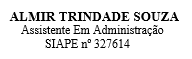 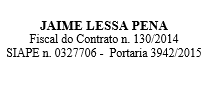 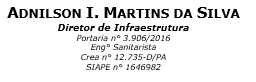 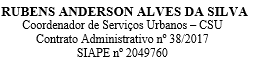 Órgão Responsável pela Contratação:Universidade Federal do ParáUnidade Administrativa Requisitante:Prefeitura do Campus da Universidade Federal do ParáObjeto:Contratação de empresa especializada na prestação de serviços contínuos de COLETA, TRANSPORTE, TRATAMENTO E DESTINO FINAL RESÍDUOS DE SERVIÇOS DE SAÚDE - RSS, dos grupos “A”, “B” e “E”, gerados na Cidade Universitária Prof. José da Silveira Netto, nas Unidades da UFPA na Cidade de Belém, nos hospitais universitários João de Barros Barreto e Bettina Ferro de Souza, bem como nos Campi do Interior no Estado do Pará, em conformidade com a Resolução do CONAMA nº 358/2005, Resolução Diretoria Colegiada RDC ANVISA nº 222/2018, Lei Federal 12.305/2010-Plano Nacional de Resíduos.Unidade Geradora(Kg/mês)NA CIDADE UNIVERSITÁRIANA CIDADE UNIVERSITÁRIAFaculdade de Farmácia101,89ICB706,00Laboratório de Biotecnologia118,50Unidade Hospitalar Bettina Ferro de Souza352,53Faculdade de Odontologia262,48Laboratório de Química237,65Lab. de Engenharia de Alimentos9,42CEABIO5,97Faculdade de Nutrição0,32OUTRAS UNIDADES EM BELÉMOUTRAS UNIDADES EM BELÉMNúcleo de Medicina Tropical29,88Instituto de Ciências da Saúde17,8Escola de Aplicação6,68Unidade Hospitalar João de Barros Barreto4.766,44EM CASTANHALEM CASTANHALCampus Castanhal862,51Coleta de lâmpadas fluorescentes na UFPA e CampiPassivo Armazenado*MÉDIA MENSAL (Kg)10.000,00ContratoInstituiçãoValor /Kg (R$)17/2016Instituto Evandro Chagas3,9004/2015Universidade Federal Rural da Amazônia (UFRA)3,87006/2016Universidade do Estado do Pará (UEPA)4,20VALOR TOTAL MÉDIOVALOR TOTAL MÉDIOR$ R$ 3,99FASE DE ANÁLISEFASE DE ANÁLISEFASE DE ANÁLISEFASE DE ANÁLISEFASE DE ANÁLISEFASE DE ANÁLISEPlanejamento da Contratação e Seleção do FornecedorPlanejamento da Contratação e Seleção do FornecedorPlanejamento da Contratação e Seleção do FornecedorPlanejamento da Contratação e Seleção do FornecedorPlanejamento da Contratação e Seleção do FornecedorPlanejamento da Contratação e Seleção do FornecedorRISCO 01 – Dependência excessiva da contratada RISCO 01 – Dependência excessiva da contratada RISCO 01 – Dependência excessiva da contratada RISCO 01 – Dependência excessiva da contratada RISCO 01 – Dependência excessiva da contratada RISCO 01 – Dependência excessiva da contratada Probabilidade:Probabilidade:(  ) Baixa( X ) Média( X ) Média(  ) AltaImpacto:Impacto:(   ) Baixa(   ) Média(   ) Média( X ) AltaIdDano: reflexo na qualidade da prestação dos serviços Dano: reflexo na qualidade da prestação dos serviços Dano: reflexo na qualidade da prestação dos serviços Dano: reflexo na qualidade da prestação dos serviços Dano: reflexo na qualidade da prestação dos serviços 1.Não alocação dos recursos Não alocação dos recursos Não alocação dos recursos Não alocação dos recursos Não alocação dos recursos Id.Ação PreventivaAção PreventivaAção PreventivaResponsávelResponsável1.Definir requisitos que não limitem a competição, e considerar para a escolha da solução, aspectos de eficiência, eficácia, economicidade, garantia, manutenção, insumos.Definir requisitos que não limitem a competição, e considerar para a escolha da solução, aspectos de eficiência, eficácia, economicidade, garantia, manutenção, insumos.Definir requisitos que não limitem a competição, e considerar para a escolha da solução, aspectos de eficiência, eficácia, economicidade, garantia, manutenção, insumos.EQUIPE DE PLANEJAMENTO DA CONTRATAÇÃO OU PRO-REITORIA DE AMINISTRAÇÃO.EQUIPE DE PLANEJAMENTO DA CONTRATAÇÃO OU PRO-REITORIA DE AMINISTRAÇÃO.IdAção de ContingênciaAção de ContingênciaAção de ContingênciaResponsávelResponsável1.Flexibilizar com a Contratada compensações formais que confiram ao contrato garantias da prestação dos serviços e equilíbrio contratual.Flexibilizar com a Contratada compensações formais que confiram ao contrato garantias da prestação dos serviços e equilíbrio contratual.Flexibilizar com a Contratada compensações formais que confiram ao contrato garantias da prestação dos serviços e equilíbrio contratual.PREFEITURA MULTICAMPIPREFEITURA MULTICAMPIRISCO 02 – Definição ou dimensionamento inadequado da soluçãoRISCO 02 – Definição ou dimensionamento inadequado da soluçãoRISCO 02 – Definição ou dimensionamento inadequado da soluçãoRISCO 02 – Definição ou dimensionamento inadequado da soluçãoRISCO 02 – Definição ou dimensionamento inadequado da soluçãoRISCO 02 – Definição ou dimensionamento inadequado da soluçãoProbabilidade:Probabilidade:(  ) Baixa( x ) Média( x ) Média(  ) AltaImpacto:Impacto:(  ) Baixa( x ) Média( x ) Média(  ) AltaIdDano: Serviços sendo prestados de forma que não contemplem todas as necessidades institucionais.Dano: Serviços sendo prestados de forma que não contemplem todas as necessidades institucionais.Dano: Serviços sendo prestados de forma que não contemplem todas as necessidades institucionais.Dano: Serviços sendo prestados de forma que não contemplem todas as necessidades institucionais.Dano: Serviços sendo prestados de forma que não contemplem todas as necessidades institucionais.1.Especificação insuficiente para os serviçosEspecificação insuficiente para os serviçosEspecificação insuficiente para os serviçosEspecificação insuficiente para os serviçosEspecificação insuficiente para os serviçosId.Ação PreventivaAção PreventivaAção PreventivaResponsávelResponsável1.Revisão de cada cláusula do contrato referente às obrigações da contratada e forma de prestação do serviço.Revisão de cada cláusula do contrato referente às obrigações da contratada e forma de prestação do serviço.Revisão de cada cláusula do contrato referente às obrigações da contratada e forma de prestação do serviço.PREFEITURA MULTICAMPI / PRÓ REITORIA DE ADMINISTRAÇÃOPREFEITURA MULTICAMPI / PRÓ REITORIA DE ADMINISTRAÇÃOIdAção de ContingênciaAção de ContingênciaAção de ContingênciaResponsávelResponsável1.Avaliar o grau de insuficiência dos serviços e a possibilidade da vantajosidade ou não da rescisão contratual e abertura de um novo processo de licitação.Avaliar o grau de insuficiência dos serviços e a possibilidade da vantajosidade ou não da rescisão contratual e abertura de um novo processo de licitação.Avaliar o grau de insuficiência dos serviços e a possibilidade da vantajosidade ou não da rescisão contratual e abertura de um novo processo de licitação.EQUIPE DE FISCALIZAÇÃO/PREFEITURA MULTICAMPI/PRÓ REITORIA DE ADMINISTRAÇÃOEQUIPE DE FISCALIZAÇÃO/PREFEITURA MULTICAMPI/PRÓ REITORIA DE ADMINISTRAÇÃORISCO 03 – Dificuldade da contratada para executar o contrato/serviço prestadoRISCO 03 – Dificuldade da contratada para executar o contrato/serviço prestadoRISCO 03 – Dificuldade da contratada para executar o contrato/serviço prestadoRISCO 03 – Dificuldade da contratada para executar o contrato/serviço prestadoRISCO 03 – Dificuldade da contratada para executar o contrato/serviço prestadoRISCO 03 – Dificuldade da contratada para executar o contrato/serviço prestadoProbabilidade:Probabilidade:(  ) Baixa(x) Média(x) Média(  ) AltaImpacto:Impacto:(  ) Baixa(  ) Média(  ) Média(x) AltaIdDano: Indisponibilidade dos equipamentos e insatisfação dos usuáriosDano: Indisponibilidade dos equipamentos e insatisfação dos usuáriosDano: Indisponibilidade dos equipamentos e insatisfação dos usuáriosDano: Indisponibilidade dos equipamentos e insatisfação dos usuáriosDano: Indisponibilidade dos equipamentos e insatisfação dos usuários1.Gestão e execução do objetoGestão e execução do objetoGestão e execução do objetoGestão e execução do objetoGestão e execução do objetoId.Ação PreventivaAção PreventivaAção PreventivaResponsávelResponsável1.Fiscalizar o contrato de forma a controlar as atividades de execução, evitando-se a incorreta definição dos tipos de serviços, definir o cronograma de execução e modelos formais de comunicação a serem utilizados com a Contratada.Fiscalizar o contrato de forma a controlar as atividades de execução, evitando-se a incorreta definição dos tipos de serviços, definir o cronograma de execução e modelos formais de comunicação a serem utilizados com a Contratada.Fiscalizar o contrato de forma a controlar as atividades de execução, evitando-se a incorreta definição dos tipos de serviços, definir o cronograma de execução e modelos formais de comunicação a serem utilizados com a Contratada.EQUIPE DE FISCALIZAÇÃO/PREFEITURA MULTICAMPIEQUIPE DE FISCALIZAÇÃO/PREFEITURA MULTICAMPIIdAção de ContingênciaAção de ContingênciaAção de ContingênciaResponsávelResponsável1.Com a orientação dos fiscais e gestores, definir critérios para avaliação dos serviços e estabelecer sanções correspondentes às desconformidades.Com a orientação dos fiscais e gestores, definir critérios para avaliação dos serviços e estabelecer sanções correspondentes às desconformidades.Com a orientação dos fiscais e gestores, definir critérios para avaliação dos serviços e estabelecer sanções correspondentes às desconformidades.EQUIPE DE FISCALIZAÇÃO/PREFEITURA MULTICAMPIEQUIPE DE FISCALIZAÇÃO/PREFEITURA MULTICAMPIRISCO 04 – Estrutura funcional inadequada do órgãoRISCO 04 – Estrutura funcional inadequada do órgãoRISCO 04 – Estrutura funcional inadequada do órgãoRISCO 04 – Estrutura funcional inadequada do órgãoRISCO 04 – Estrutura funcional inadequada do órgãoRISCO 04 – Estrutura funcional inadequada do órgãoProbabilidade:Probabilidade:(  ) Baixa( x ) Média( x ) Média(  ) AltaImpacto:Impacto:(  ) Baixa( x ) Média( x ) Média(  ) AltaIdDano: dificuldade e deficiência no controle do processo de contratação e gestão do contratoDano: dificuldade e deficiência no controle do processo de contratação e gestão do contratoDano: dificuldade e deficiência no controle do processo de contratação e gestão do contratoDano: dificuldade e deficiência no controle do processo de contratação e gestão do contratoDano: dificuldade e deficiência no controle do processo de contratação e gestão do contrato1.Estrutura organizacional Estrutura organizacional Estrutura organizacional Estrutura organizacional Estrutura organizacional Id.Ação PreventivaAção PreventivaAção PreventivaResponsávelResponsável1.Identificar e alocar os recursos materiais e humanos necessários à execução de todas as etapas para a contratação da solução.Identificar e alocar os recursos materiais e humanos necessários à execução de todas as etapas para a contratação da solução.Identificar e alocar os recursos materiais e humanos necessários à execução de todas as etapas para a contratação da solução.EQUIPE DE PLANEJAMENTO DA CONTRATAÇÃO OU PREFEITURA MULTICAMPI / PRÓ REITORIA DE ADMINISTRAÇÃOEQUIPE DE PLANEJAMENTO DA CONTRATAÇÃO OU PREFEITURA MULTICAMPI / PRÓ REITORIA DE ADMINISTRAÇÃOIdAção de ContingênciaAção de ContingênciaAção de ContingênciaResponsávelResponsável1.Viabilizar quaisquer outras providências que garantam a continuidade da solução, como o treinamento e capacitação de pessoal.Viabilizar quaisquer outras providências que garantam a continuidade da solução, como o treinamento e capacitação de pessoal.Viabilizar quaisquer outras providências que garantam a continuidade da solução, como o treinamento e capacitação de pessoal.EQUIPE DE PLANEJAMENTO DA CONTRATAÇÃO OU PREFEITURA MULTICAMPI / PRÓ REITORIA DE ADMINISTRAÇÃOEQUIPE DE PLANEJAMENTO DA CONTRATAÇÃO OU PREFEITURA MULTICAMPI / PRÓ REITORIA DE ADMINISTRAÇÃORISCO 05 – Análise/Gerenciamento de risco imprecisoRISCO 05 – Análise/Gerenciamento de risco imprecisoRISCO 05 – Análise/Gerenciamento de risco imprecisoRISCO 05 – Análise/Gerenciamento de risco imprecisoRISCO 05 – Análise/Gerenciamento de risco imprecisoRISCO 05 – Análise/Gerenciamento de risco imprecisoProbabilidade:Probabilidade:( x ) Baixa(  ) Média(  ) Média( ) AltaImpacto:Impacto:(   ) Baixa(  ) Média(  ) Média( x ) AltaIdDano: comprometimento dos estudos e das ações de mitigação dos riscos relativos à contratação e gestão do contrato.Dano: comprometimento dos estudos e das ações de mitigação dos riscos relativos à contratação e gestão do contrato.Dano: comprometimento dos estudos e das ações de mitigação dos riscos relativos à contratação e gestão do contrato.Dano: comprometimento dos estudos e das ações de mitigação dos riscos relativos à contratação e gestão do contrato.Dano: comprometimento dos estudos e das ações de mitigação dos riscos relativos à contratação e gestão do contrato.1.Falha no estudo dos riscosFalha no estudo dos riscosFalha no estudo dos riscosFalha no estudo dos riscosFalha no estudo dos riscosId.Ação PreventivaAção PreventivaAção PreventivaResponsávelResponsável1.Considerar os riscos relevantes e tratá-los durante toda a fase do processo Considerar os riscos relevantes e tratá-los durante toda a fase do processo Considerar os riscos relevantes e tratá-los durante toda a fase do processo EQUIPE DE PLANEJAMENTO DA CONTRATAÇÃO OU PREFEITURA MULTICAMPI / PRÓ REITORIA DE ADMINISTRAÇÃOEQUIPE DE PLANEJAMENTO DA CONTRATAÇÃO OU PREFEITURA MULTICAMPI / PRÓ REITORIA DE ADMINISTRAÇÃOIdAção de ContingênciaAção de ContingênciaAção de ContingênciaResponsávelResponsável1.Considerar as ações e as lições desenvolvidas por outras contratações caso o risco se materialize.Considerar as ações e as lições desenvolvidas por outras contratações caso o risco se materialize.Considerar as ações e as lições desenvolvidas por outras contratações caso o risco se materialize.PREFEITURA MULTICAMPIPREFEITURA MULTICAMPI